Obchůdek U Andílka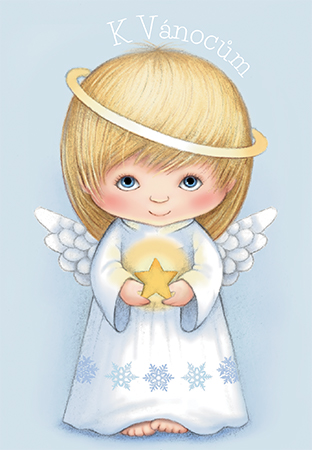 Milí rodiče, vzhledem k mimořádnému hygienickému opatření  se ruší  akce „Vánoční zpívání“. Děti vyrobily výrobky,  s kterými by se rády pochlubily.  Výrobky si můžete zakoupit v Obchůdku U Andílkav týdnu od 6.12. – 10.12.  Kasička bude umístěna v šatně na parapetu. Výtěžek z obchůdku použijeme na nákup výtvarných potřeb.